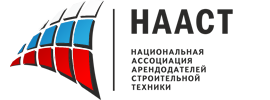 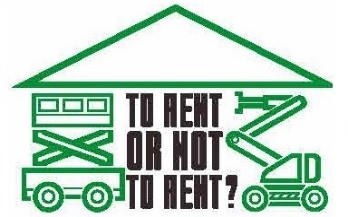 Международный форум арендных и строительных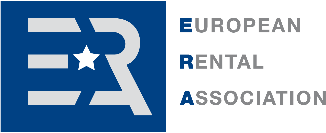 компаний 201721 сентября 2017, Ростов-на-Дону, конгресс-отель «Дон-Плаза»Пресс-релизНациональная Ассоциация Арендодателей Строительной техники (НААСТ) при поддержке Европейской арендной ассоциации проводит «Международный форум арендных и строительных компаний 2017». НААСТ – единственный в России аккредитованный член Европейской арендной ассоциации с 2012 года. Форум проходит при официальной поддержке Министерства строительства, архитектуры и территориального развития Ростовской области.Форум состоится 21 сентября в городе Ростове-на-Дону. Место проведения Форума – конгресс-отель «Дон-Плаза».В Форуме примут участие руководители арендных ассоциаций России и Европы, первые лица арендных компаний России и других стран Европы и Мира, эксперты рынка аренды техники, руководители строительных компаний и многие другие. Основной вопрос Форума - Аренда или покупка техники и оборудования? Участники Форума обменяются мнениями, выслушают экспертов рынка, руководителей компаний, активно использующих аренду, ученых-практиков, финансовых аналитиков и экономистов.В программе:Перспективы развития арендного рынка России.Обзор рынка строительства в России. Что ждёт строительный рынок?Практический опыт от лидеров арендного рынка России и Мира.Экономическая целесообразность использования аренды в строительстве. Методика обоснования.Взаимодействие между арендными компаниями, строительными компаниями и производителями техники и оборудования.Актуальные изменения законодательства в области аренды строительной техники. Специальные предложения для арендных компаний от производителей техники и оборудования, лизинговых компаний.Эффективные технологии привлечения клиентов арендных компаний через Интернет.Посещение депо арендной компании FortrentВ рамках Форума пройдет выставка строительной техники и оборудования. Участники выставки: JLG, Snorkel, Magni, Containex, Haulotte, Schwamborn, ТехПортАвтоСервис, Geda Rus и многие другие. На выставке будут представлены гидравлические самоходные подъемники, телескопические погрузчики, экскаваторы, мачтовые подъемники и строительные лифты, оборудование по работе с бетоном, офисные модули и другая строительная техника.Контактная информация:Голдобина Мария+7(906)418-64-73